Application formFirst name and family name: ...........................................................................................................Academic position and academic degree: .....................................................................Organization: ......................................................................................................................................................................................................................Postal address, telephone for contacts, e-mail: .................................................................Participation:Oral presentation Title of oral presentation: …………………………………………………………………….........................................................................................................................................................................................................................Authors: ……………………………………………………………………...……………………………………………………………………...Poster presentation Title of poster presentation:……………………………………………………………………............................................................................................................……………………………………………………………………...Authors: ……………………………………………………………………...………………………………………………………………….......Please send the filled in application forms before April 30, 2019 to Prof. Reni KalfinE-mail: reni_kalfin@abv.bgSCIENTIFIC CONFERENCE WITH INTERNATIONAL PARTICIPATION“NEUROSCIENCE, BIOINFORMATICS, MICROBIOME AND BEYOND”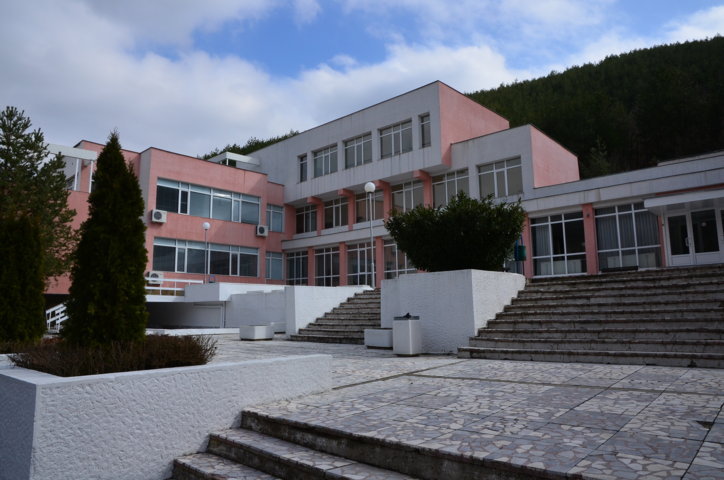 17-19 September 2019, Bachinovo, Bulgaria     Dedicated to the 150th Anniversary of the Bulgarian Academy of SciencesORGANIZING COMMITTEEChairperson: Prof. Reni KalfinMembers:  Assoc. Prof. Katerina StambolievaAssoc. Prof. Dimitrinka AtanasovaAssoc. Prof. Ivanka StankovaProf. Stefan PanaiotovProf. Anna TolekovaProf. Elena DzhambazovaAssist. Prof. Boris KadinovAssist. Plamenka NanovaAssist. Prof. Radoslav ChayrovSecretary: Assist. Prof. Polina MateevaPROGRAM COMMITTEEProf. Juliana YordanovaAssoc. Prof. Mariya AntonovaAssoc. Prof. Lyubka TanchevaThe Institute of Neurobiology will undertake the expenses for the Conference attendance.No registration fee.English is the official language of the Conference.It may be of interest for biologists, pharmacologists, physicians, chemists, psychologists, students as well as for everybody who is interested in neurobiology and medicine.All participants in the Conference will be granted a Certificate for participation.Please send the filled in application forms before April 30, 2019 to Prof. Reni KalfinE-mail: reni_kalfin@abv.bg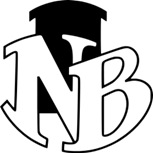 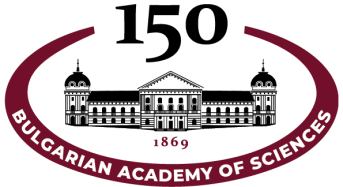 